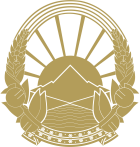 PERMANENT MISSION OF THEREPUBLIC OF NORTH MACEDONIATO THE UNITED NATIONS OFFICE AND OTHER INTERNATIONAL ORGANIZATIONS IN GENEVACheck against delivery42ndSession of the UPR Statement ofH.E. Dr. Teuta AGAI-DEMJAHAAmbassador Extraordinary and Plenipotentiary,Permanent Representative  Review of Sri LankaGeneva, 01 February2023Mister President, North Macedonia thanks the delegation of Sri Lanka for its national report and presentation.Whilst we welcome the continued commitment of the Government of Sri Lanka to the UPR processand the acceptance of 177 recommendations from the third cycle, we remain concerned due to the devastating economic crisis and its impact on human rights, increased food insecurity and severe shortages in fuel and essential medicines.We offer the following recommendations:-to ratify and implement the Optional Protocol to the International Convention on Economic, Social and Cultural Rights; the Optional Protocol to the Convention on the Rights of Persons with Disabilities; the Optional Protocol to the Convention Against Torture; and the Second Optional Protocol to the International Covenant on Civil and Political Rights aiming at the abolition of the death penalty. -to ratify the ILO conventions concerning the Maternity Protection Convention; Domestic Workers Convention; and Violence and Harassment Convention. Thank You Mister President.